ADI:                  SOYADI:SINIF:              NO:Not: Sınav süresi 40 dakikadır, puanlama aşağıda belirtilmiştir. Başarılar dilerim.   Ders Öğrt: İlknur KILIÇ                                                                                                                                                  04/01/2016                            A- Aşağıdaki soruların doğrusunu,  şıkkın üzerine işaretleyiniz. (3’er puan=toplam  60 puan) 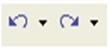 1.  Yukarıdaki düğmelerin isimlerinin sıralanışı hangi şıkta doğru olarak verilmiştir?A)  Madde işareti – NumaralandırmaB)  Numaralandırma – Madde işaretiC)  Geri al – YineleD)  Yinele – Geri alE) Yeni- Kaydet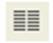 2.           Düğmesinin görevi nedir?A)Yazılı olan metni sütunlara bölmeye yarar.B) Yazılı olan metni sağa hizalı yapar.C) Yazılı olan metni ortalı hizalı yapar.D) Yazılı olan metni sola hizalı yapar.E) Girintiyi artırır.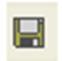 3.          Düğmesinin görevi nedir?A) Geçerli belgeyi kaydeder.B) Geçerli belgeyi baskı ön izleme sayfasına getirir.C) Geçerli belgeyi yazıcıdan çıkartır.D)Yeni bir Word belgesi açar.E) Belgeyi ikiye böler.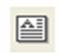 4.            Düğmesinin görevi nedir?A) Metin içindekini küçükten büyüğe sıralar.B) Word art penceresini ekrana getirmeye yarar.C) Geçerli sayfaya metin kutusu eklemeye yarar.D) Yazı tip rengini değiştirmeye yarar.E) Başlangıcı büyüt seçeneğini açmaya yarar.5.  Belgeye üst bilgi ve alt bilgi eklemek için aşağıdakilerden hangisi kullanılır?A) Görünüm  - Alt Bilgi Üst Bilgi    B) Dosya – Alt Bilgi Üst BilgiC) Ekle – Alt Bilgi Üst Bilgi          D) Biçim –  Alt Bilgi Üst BilgiE) Giriş- Üst Bilgi- Alt Bilgi6. Bir belgenin yazıcıdan çıkmadan önceki en son hâlini görmek için kullandığımız işlev aşağıdakilerden hangisidir ?A)  Sayfa SonuB)  Sayfa YapısıC)   Sayfa Düzeni GörünümüD)  Baskı Ön izleme        E) Hiçbiri7. Yeni bir tablo oluşturmak için hangi düğme kullanılır?e) 8. Yeni bir pencere açıp pencereler arasında geçiş yapmayı sağlayan komut aşağıdakilerden hangisidir?A) Giriş-Göster-PencereB) Görünüm-PencereC) Başvurular-Dizin-PencereD) Ekle-PencereE) Posta-Pencere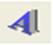 9.     Düğmesinin görevi nedir?A) Yazı tipi rengi seçeneklerini ekrana getirir.B) Seçilen yazıları altı çizili yapmaya yarar.C) Word Art galerisini ekrana getirir.D) Sayfamıza metin kutusu eklemeye yarar.E) Yazımızı italik yapmaya yarar.10. Excell çalışma sayfasında bitişik olan hücreleri seçmek için klavyeden hangi yol kullanılır?A) Ctrl+AB) Ctrl tuşuna basılıyken seçilmek istenen hücrelere tıklanır.C) Altgr+AD)Caps Lock+AE) Shift tuşuna basılıyken yön tuşlarına tıklanır.11.  Bir tablodaki verileri artan veya azalan sıraya göre sıralamak için kullandığımız simgeler aşağıdakilerden hangisidir?a)       b)       c)      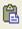 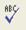 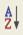 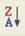   d)    e) 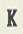 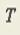 12. Aşağıdaki bilgilerden hangisi yanlıştır?A) Sütunlar harflerle isimlendirilir.B) Satırlar sayılarla isimlendirilir.C) Elektronik tablolama dosyasına kitap denilir.D) Bir çalışma kitabında sadece bir sayfa bulunabilir.E) Satır ve sütunun oluşmasıyla oluşan kutucuğa hücre denir.13. Daha önce kaydedilmiş bir çalışma kitabını açmak için klavyeden hangi kısa yol kullanılır?                                                                                  A)Ctrl+Alt+VB) Ctrl+SC) Ctrl+HD) Ctrl+NE) Ctrl+O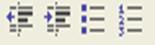 14.      Düğmelerinin sırası ile görevi nedir?A) Girinti Arttır – Girinti Azalt – Madde İşareti – NumaralandırmaB)  Girinti Azalt – Girinti Arttır – Madde İşareti – NumaralandırmaC) Girinti Azalt – Girinti Arttır – Numaralandırma – Madde İşaretiD) Girinti Azalt – Girinti Arttır -Geri Al – YineleE) Madde İşareti-Numaralandırma-Girinti Azalt-Girinti Artır15. Hücre içindeki veri hakkında kullanıcılara daha fazla bilgi vermek için kullanılan yol aşağıdakilerden hangisidir?A) Postalar-Açıklama ekleB)Ekle-Açıklama ekleC)Gözden geçir-Yeni açıklamaD)Sayfa düzeni-Tüm açıklamaları gösterE)Giriş-Önceki açıklama16.Bir hücrenin biçiminin diğer hücrelere de aynı şekilde uygulanabilmesi için giriş sekmesinde bulunan hangi sekme tıklanmalıdır?A) HizalamaB) Kenarlık biçimlendirC) Hücre biçimlendirD) Biçim boyacısıE) Koşullu biçimlendir17. Metnin hücre içi yönünü değiştirmek için aşağıdakilerden hangi yol izlenmelidir?A) Giriş-Hizalama-Birleştir ve ortalaB) Ekle-SütunlarC) Stiller-Hücre stilleriD) Giriş-Pano-DeğiştirE) Giriş-Hizalama-Hücre hizalamasını biçimlendir18. Seçili hücrenin kulbundan tutup fare ile sürükleme yaparak istenilen hücreye veri aktarma işlemine ne ad verilir?A) Özel yapıştırB) Satır ve sütun gizlemeC) Taşıma ve kopyalamaD) Bul/Değiştir/GitE) Formül uygulama19. Kelime işlemci programında belgedeki şekil, resim ve tablolar için şekiller tablosu nasıl hazırlanır?A) Başvurular-Resim yazıları grubu-Şekiller tablosu ekleB) Ekle-Çizimler-ŞekilC) Başvurular-Dipnotlar-Dipnot ekleD) Görünüm-Göster/Gizle-Küçük ResimlerE) Ekle-Çizimler-Küçük resim20. Klavyede bulunmayan karakterleri belgemize eklemek için aşağıdakilerden hangi yolu kullanırız?A) Giriş-TabloB) Ekle-Çizimler-ŞekilC) Ekle-Simgeler-SimgeD) Görünüm-Çizimler-SimgeE) Görünüm-Simgeler-SimgeB-Aşağıdaki boşlukları uygun ifadelerle doldurunuz.  (4’er puan=toplam  20 puan)a) Sütun harfinin üzerinde fare ile sağ tıklayıp açılan menüden sil seçeneğini seçersek  .........................   ......................   işlemi yapmış oluruz.  b)  İşletmelerde veya kurumsal yapılarda organizasyon şeması istenildiğinde kelime işlemci programında Ekle-Çizimler-............................ komutu takip edilerek hazır şablonlardan biri seçilir.    c) Eklemiş olduğumuz tabloyu bölmek için yeni tablonun başlamasını istediğimiz satır seçili iken ekrana gelen  ................... sekmesindeki .................... grubundan  ...................komutu takip edilir.d) ............................. düğmesi ile kağıdın yatay veya dikey olması yönündeki tercihimizi yaparız.  e) Belgenin birden çok sürümünü birbiriyle karşılaştırmak için ................................. sekmesindeki karşılaştır grubuna tıklanır.C-Aşağıda verilen ifade doğru ise yanına (D), yanlış ise (Y) harfi yazarak cevaplayınız. (4’er puan=toplam  20 puan)(    ) 1. Aynı sütunda 1'den 30'a kadar teker teker rakam yazmaya gerek kalmadan listenin ilk hücresi yazılarak seçilir, seçili hücre kulbundan tutularak listenin sonuna kadar sürüklenir.(   ) 2. Bir hücreye girilen veri aynı sütunda bulunan başka bir veriyle eşleşiyorsa (sadece metin halinde) otomatik tamamlanır. (   ) 3. Bir tabloyu metne dönüştürmek için  tablo seçildikten sonra Düzen sekmesindeki Veri grubundan Metne Dönüştüre tıklanır.(   ) 4. Kelime işlemci programında belgemize resim eklemek için Görünüm-Çizimler grubu-Resim/Küçük Resim komutu takip edilir.(     )  5. Hazırlanan belgelerin satır aralıklarını düzenler.  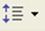 CEVAP ANAHTARIADI:                  SOYADI:SINIF:              NO:Not: Sınav süresi 40 dakikadır, puanlama aşağıda belirtilmiştir. Başarılar dilerim.   Ders Öğrt: İlknur KILIÇ                                                                                                                                                  04/01/2016                            A- Aşağıdaki soruların doğrusunu,  şıkkın üzerine işaretleyiniz. (3’er puan=toplam  60 puan) 1.  Yukarıdaki düğmelerin isimlerinin sıralanışı hangi şıkta doğru olarak verilmiştir?A)  Madde işareti – NumaralandırmaB)  Numaralandırma – Madde işareti(C)  Geri al – YineleD)  Yinele – Geri alE) Yeni- Kaydet2.           Düğmesinin görevi nedir?(A)Yazılı olan metni sütunlara bölmeye yarar.B) Yazılı olan metni sağa hizalı yapar.C) Yazılı olan metni ortalı hizalı yapar.D) Yazılı olan metni sola hizalı yapar.E) Girintiyi artırır.3.          Düğmesinin görevi nedir?(A) Geçerli belgeyi kaydeder.B) Geçerli belgeyi baskı ön izleme sayfasına getirir.C) Geçerli belgeyi yazıcıdan çıkartır.D)Yeni bir Word belgesi açar.E) Belgeyi ikiye böler.4.            Düğmesinin görevi nedir?A) Metin içindekini küçükten büyüğe sıralar.B) Word art penceresini ekrana getirmeye yarar.C) Geçerli sayfaya metin kutusu eklemeye yarar.D) Yazı tip rengini değiştirmeye yarar.(E) Başlangıcı büyüt seçeneğini açmaya yarar.5.  Belgeye üst bilgi ve alt bilgi eklemek için aşağıdakilerden hangisi kullanılır?A) Görünüm  - Alt Bilgi Üst Bilgi    B) Dosya – Alt Bilgi Üst Bilgi(C) Ekle – Alt Bilgi Üst Bilgi          D) Biçim –  Alt Bilgi Üst BilgiE) Giriş- Üst Bilgi- Alt Bilgi6. Bir belgenin yazıcıdan çıkmadan önceki en son hâlini görmek için kullandığımız işlev aşağıdakilerden hangisidir ?A)  Sayfa SonuB)  Sayfa YapısıC)   Sayfa Düzeni Görünümü(D)  Baskı Ön izleme        E) Hiçbiri7. Yeni bir tablo oluşturmak için hangi düğme kullanılır?e) 8. Yeni bir pencere açıp pencereler arasında geçiş yapmayı sağlayan komut aşağıdakilerden hangisidir?A) Giriş-Göster-Pencere(B) Görünüm-PencereC) Başvurular-Dizin-PencereD) Ekle-PencereE) Posta-Pencere9.     Düğmesinin görevi nedir?A) Yazı tipi rengi seçeneklerini ekrana getirir.B) Seçilen yazıları altı çizili yapmaya yarar.(C) Word Art galerisini ekrana getirir.D) Sayfamıza metin kutusu eklemeye yarar.E) Yazımızı italik yapmaya yarar.10. Excell çalışma sayfasında bitişik olan hücreleri seçmek için klavyeden hangi yol kullanılır?A) Ctrl+AB) Ctrl tuşuna basılıyken seçilmek istenen hücrelere tıklanır.C) Altgr+AD)Caps Lock+A(E) Shift tuşuna basılıyken yön tuşlarına tıklanır.11.  Bir tablodaki verileri artan veya azalan sıraya göre sıralamak için kullandığımız simgeler aşağıdakilerden hangisidir?a)       b)       c)        d)    e) 12. Aşağıdaki bilgilerden hangisi yanlıştır?A) Sütunlar harflerle isimlendirilir.B) Satırlar sayılarla isimlendirilir.C) Elektronik tablolama dosyasına kitap denilir.(D) Bir çalışma kitabında sadece bir sayfa bulunabilir.E) Satır ve sütunun oluşmasıyla oluşan kutucuğa hücre denir.13. Daha önce kaydedilmiş bir çalışma kitabını açmak için klavyeden hangi kısa yol kullanılır?                                                                                  A)Ctrl+Alt+VB) Ctrl+SC) Ctrl+HD) Ctrl+N(E) Ctrl+O14.      Düğmelerinin sırası ile görevi nedir?A) Girinti Arttır – Girinti Azalt – Madde İşareti – Numaralandırma(B)  Girinti Azalt – Girinti Arttır – Madde İşareti – NumaralandırmaC) Girinti Azalt – Girinti Arttır – Numaralandırma – Madde İşaretiD) Girinti Azalt – Girinti Arttır -Geri Al – YineleE) Madde İşareti-Numaralandırma-Girinti Azalt-Girinti Artır15. Hücre içindeki veri hakkında kullanıcılara daha fazla bilgi vermek için kullanılan yol aşağıdakilerden hangisidir?A) Postalar-Açıklama ekleB)Ekle-Açıklama ekle(C)Gözden geçir-Yeni açıklamaD)Sayfa düzeni-Tüm açıklamaları gösterE)Giriş-Önceki açıklama16.Bir hücrenin biçiminin diğer hücrelere de aynı şekilde uygulanabilmesi için giriş sekmesinde bulunan hangi sekme tıklanmalıdır?A) HizalamaB) Kenarlık biçimlendirC) Hücre biçimlendir(D) Biçim boyacısıE) Koşullu biçimlendir17. Metnin hücre içi yönünü değiştirmek için aşağıdakilerden hangi yol izlenmelidir?A) Giriş-Hizalama-Birleştir ve ortalaB) Ekle-SütunlarC) Stiller-Hücre stilleriD) Giriş-Pano-Değiştir(E) Giriş-Hizalama-Hücre hizalamasını biçimlendir18. Seçili hücrenin kulbundan tutup fare ile sürükleme yaparak istenilen hücreye veri aktarma işlemine ne ad verilir?A) Özel yapıştırB) Satır ve sütun gizleme(C) Taşıma ve kopyalamaD) Bul/Değiştir/GitE) Formül uygulama19. Kelime işlemci programında belgedeki şekil, resim ve tablolar için şekiller tablosu nasıl hazırlanır?(A) Başvurular-Resim yazıları grubu-Şekiller tablosu ekleB) Ekle-Çizimler-ŞekilC) Başvurular-Dipnotlar-Dipnot ekleD) Görünüm-Göster/Gizle-Küçük ResimlerE) Ekle-Çizimler-Küçük resim20. Klavyede bulunmayan karakterleri belgemize eklemek için aşağıdakilerden hangi yolu kullanırız?A) Giriş-TabloB) Ekle-Çizimler-Şekil(C) Ekle-Simgeler-SimgeD) Görünüm-Çizimler-SimgeE) Görünüm-Simgeler-SimgeB-Aşağıdaki boşlukları uygun ifadelerle doldurunuz.  (4’er puan=toplam  20 puan)a) Sütun harfinin üzerinde fare ile sağ tıklayıp açılan menüden sil seçeneğini seçersek  ........sütun..........   ........sil..............   işlemi yapmış oluruz.  b)  İşletmelerde veya kurumsal yapılarda organizasyon şeması istenildiğinde kelime işlemci programında Ekle-Çizimler-......SmartArt....... komutu takip edilerek hazır şablonlardan biri seçilir.    c) Eklemiş olduğumuz tabloyu bölmek için yeni tablonun başlamasını istediğimiz satır seçili iken ekrana gelen  .....Düzen....... sekmesindeki ....Birleştir.... grubundan  .....Tabloyu böl....komutu takip edilir.d) .......Yönlendirme.......... düğmesi ile kağıdın yatay veya dikey olması yönündeki tercihimizi yaparız.  e) Belgenin birden çok sürümünü birbiriyle karşılaştırmak için .........Gözden geçir....... sekmesindeki karşılaştır grubuna tıklanır.C-Aşağıda verilen ifade doğru ise yanına (D), yanlış ise (Y) harfi yazarak cevaplayınız. (4’er puan=toplam  20 puan)( Y ) 1. Aynı sütunda 1'den 30'a kadar teker teker rakam yazmaya gerek kalmadan listenin ilk hücresi yazılarak seçilir, seçili hücre kulbundan tutularak listenin sonuna kadar sürüklenir.( D ) 2. Bir hücreye girilen veri aynı sütunda bulunan başka bir veriyle eşleşiyorsa (sadece metin halinde) otomatik tamamlanır. ( D ) 3. Bir tabloyu metne dönüştürmek için  tablo seçildikten sonra Düzen sekmesindeki Veri grubundan Metne Dönüştüre tıklanır.( Y ) 4. Kelime işlemci programında belgemize resim eklemek için Görünüm-Çizimler grubu-Resim/Küçük Resim komutu takip edilir.( D ) 5. Hazırlanan belgelerin satır aralıklarını düzenler.  